06-071 РАФ-22033 специальный оперативный автомобиль ГАИ МВД СССР со стереофотограмметрической установкой АДТП-С на базе 4-дверного микроавтобуса РАФ-2203 4х2, мест 6, полный вес до 2.71 т, ЗМЗ-24Д/-2203 95 лс, 120 км/час, штучный выпуск, РАФ г. Рига, 1974-? г.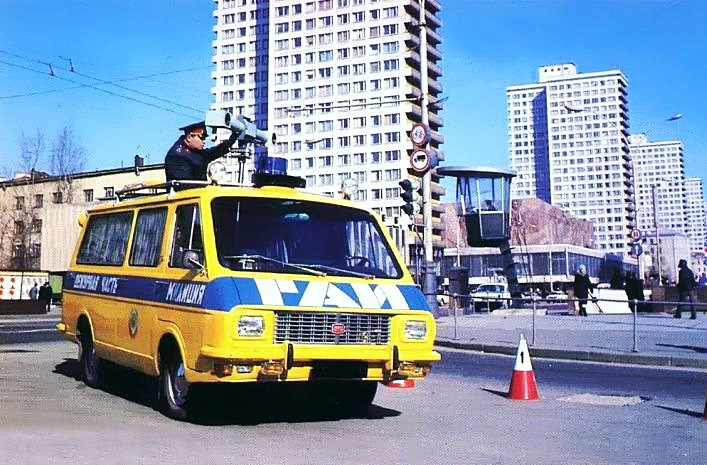  Транспортные средства органов внутренних дел подразделяются по общему назначению на две категории. Первая — для непосредственного использования в оперативно-служебной деятельности и вторая — прочие, используемые в работе по хозяйственному, медицинскому и другим видам обеспечения, а также для служебных поездок работников. Оперативно-служебные автомобили (легковые, на шасси грузовых и базе автобусов) по конкретному назначению составляют различные штатные группы: патрульные подразделений охраны, ДПС ГАИ, дежурных частей, транспортированию нарядов милиции и т.п. Они имеют (кроме используемых в оперативной работе и следственных подразделениях) надпись «Милиция», цвето-графическую окраску, оснащаются специальными звуковыми и световыми сигналами, другим спецоборудованием и средствами связи. В 1969 г. все силы дорожного надзора, «корнями» уходящие в ОРУД, были подчинены ГАИ и реорганизованы в ее структурное подразделение – Дорожно-патрульную службу. В сентябре того же года Министр МВД подписал приказ, устанавливающий новую спецокраску для всех милицейских машин – канареечно-желтый кузов с синей полосой. Важное место в автоинспекции занимают оперативные автомобили дежурной части (АДЧ). Дежурная часть должна находиться в любом подразделении ДПС, так как контроль за движением на дорогах осуществляется круглосуточно, а дежурная часть координирует работу инспекторов подразделения, работающих непосредственно на дороге, и отслеживает оперативную обстановку на вверенном участке. Помимо всего прочего, в обязанности дежурной части входит выезд на места крупных дорожно-транспортных происшествий (в случае гибели в ДТП одного и более человек или по непосредственному указанию начальника управления). На месте дежурный обычно контролирует проведение неотложных следственных действий и оперативно-розыскных мероприятий. Долгое время наша автомобильная промышленность таких машин серийно не выпускала. Чаще всего для этих целей переделывались подходящие микроавтобусы, обычно УАЗы. В крупных городах наиболее приемлемой базой для передвижной «Дежурной части» были микроавтобусы РАФ. В середине 70-х годов, когда в Латвии осваивали производство нового микроавтобуса РАФ-2203 «Латвия», в модельной гамме Рижского автобусного завода предусматривался специальный оперативный автомобиль ГАИ РАФ-22033. Опытные образцы «гаишного» РАФика проходили испытания в Москве в 1974-1976 годах. Машина эта была создана специально для ускоренной обработки ДТП и снижения травматизма сотрудников при этом процессе. Суть идеи состояла в оборудовании - в специальной системе для стереофотографии. Машины комплектовались стереофотограмметрической установкой АДТП-С для объемной фиксации места происшествия. (Фотограмметрия определяет формы, размеры и положение объектов по их фотографическим изображениям. Само слово происходит от греческих слов: photos – свет, gramma – запись и metreo – измеряю. Стереофотограмметрия основывается на свойстве зрения формировать целостное объёмное изображение объекта на основе двух различных изображений, поступающих от правого и левого глаза одновременно, т.е. стереоскопическое изображение. При таком зрении воспринимаются пространственные формы наблюдаемых объектов, что делает возможным на фотограмметрических приборах измерять размеры этих объектов и расстояния между ними.).  Полученные с помощью агрегата стереоскопические фотографии позволяли при необходимости восстановить взаимное положение объектов ДТП без трудоемкого составления схем с измерениями - причем, не только трудоемкого, но и иногда опасного (при плотном потоке транспорта) дела. Это дало возможность отказаться от традиционных нарисованных от руки схем и измерений с помощью рулетки. Самое главное, что с помощью АДТП-С сокращалось время фиксации места ДТП: достаточно было промаркировать конусами с номерами все интересующие объекты и сфотографировать их с крыши машины. Для установки этой системы в рабочее положение на крыше микроавтобуса предусматривался сдвижной люк. Вместо часа-двух на фиксацию места ДТП стало уходить не более 15 минут. В салоне спецавтомобиля установлены: два двухместных сиденья, рабочий стол, тумба для спецоборудования, шкаф для одежды, 4 съемных контейнера со спецоборудованием (унифицированные для спецавтомобилей РАФ-2203-АДЧ и УАЗ-452 (-3741)-АДЧ). Отопление салона осуществляется отопителем с отбором тепла от системы охлаждения двигателя. Общее число мест для сидения, включая водителя - 6. Помимо фотограмметрической стереокамеры в состав оборудования спецавтомобиля РАФ-22033 входили: обычный фотоаппарат, магнитофон, жезлы регулировщиков, конусы, дорожные знаки и огнетушители, портативный газоанализатор для экспертизы алкогольного опьянения, диктофон, пишущая машинка для составления первичных следственных документов. На крыше установили светосигнальную громкоговорящую установку СГУ-60, антенну радиостанции и три фары типа прожектор-искатель: две — спереди по бокам, одну — сзади справа. Эта модификаций РАФ-2203, как и оперативный штабной автомобиль пожарной охраны РАФ-22034 и комбинированный микроавтобус РАФ-22036, совмещавший функции «Скорой помощи» и патрульной машины ГАИ, так и остались опытными модификациями. И МВД пришлось разрабатывать и производить служебный автотранспорт для нужд ГАИ собственными силами. РАФ-2203-АДЧ - оперативные автомобили дежурной части переоборудовали для Госавтоинспекции из серийных микроавтобусов РАФ-2203. РАФ долго оставался в милицейском строю – даже в первые годы после распада СССР.Техническая характеристика микроавтобуса РАФ-2203Габаритные размерыГабаритные размерыГабаритные размерыДлина, мм 49404940Ширина, мм 22102210Высота, мм 19701970Колесная база, мм 26202620Передний свес, мм 12001200Задний свес, мм 11201120Колея передних колес, мм 14741474Колея задних колес, мм 14201420Высота ступеньки над уровнем дороги, мм 400400Ширина дверного проема двери пассажирского салона, мм 916916Ширина дверного проема задней двери, мм 12741274Масса и пассажировместимостьМасса и пассажировместимостьМасса и пассажировместимостьМасса снаряженного автобуса, кг 17501750Полная масса автобуса, кг 27102710Допустимая нагрузка на переднюю ось, кг 12751275Допустимая нагрузка на заднюю ось, кг 14351435Количество мест 1111Количество мест (РАФ-22039) 1313ДвигательДвигательДвигательРАФ-2203РАФ-2203-01, РАФ-22038Модель ЗМЗ-24Д/-2203ЗМЗ-4021.10Тип карбюраторныйкарбюраторныйКоличество цилиндров 44Рабочий объем, л 2,4452,445Степень сжатия 8,26,7Максимальная мощность, кВт (л.с.) 69 (95)69 (95)Коробка переключения передач Коробка переключения передач Коробка переключения передач ТипмеханическаямеханическаяКоличество ступеней КПП44Сцеплениеоднодисковое, сухоеоднодисковое, сухоеПодвеска колес и рулевое управлениеПодвеска колес и рулевое управлениеПодвеска колес и рулевое управлениеПередняя подвесканезависимая, пружинная, на поперечных рычагахнезависимая, пружинная, на поперечных рычагахЗадняя подвесказависимая, на продольных полуэллиптических рессорах зависимая, на продольных полуэллиптических рессорах АмортизаторыгидравлическиегидравлическиеРулевое управлениеглобоидальный червяк с 3-гребневым роликомглобоидальный червяк с 3-гребневым роликомТормозное управлениеТормозное управлениеТормозное управлениеРабочая тормозная системабарабанного типа, с гидравлическим приводом барабанного типа, с гидравлическим приводом Стояночная тормозная системамеханический привод на задние колеса от ручного рычагамеханический привод на задние колеса от ручного рычагаПоказатели маневренностиПоказатели маневренностиПоказатели маневренностиМаксимальная скорость при полной загрузке, км/ч 120120Расход топлива в городском цикле при полной загрузке, л/100 км 1212Минимальный радиус поворота, м 6,66,6Номинальное напряжение электрооборудования, В1212Аккумуляторная батарея6СТ-603М6СТ-603МШины185R15185R15